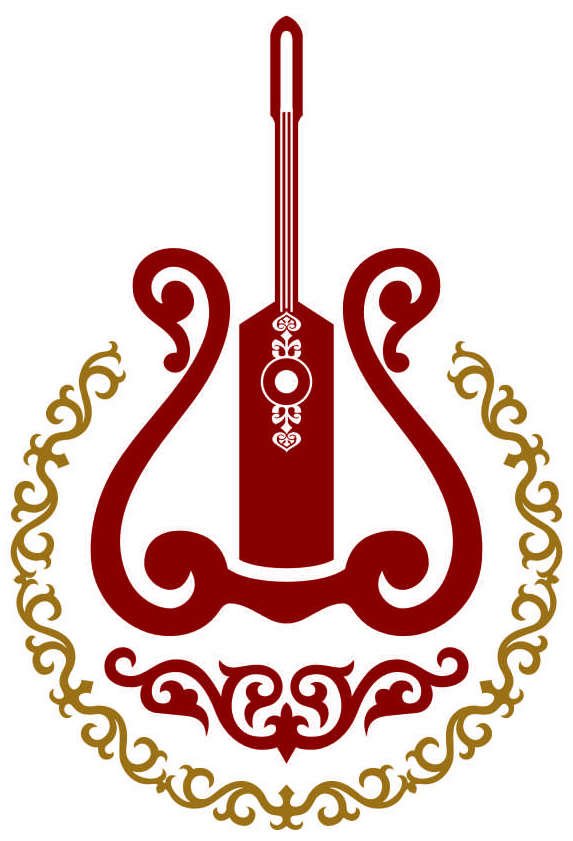 Уважаемый Рустам Вахаевич!Направляю Вам отчет о проделанной работе по противодействию терроризма и экстремизма за III квартал 2018 года.Приложение: на 5 л.С уважением,Директор								          Т.С. ДенильхановаС.С. Джабраилов8 (8712) 22 57 72Приложение к письмуГБУК «Чеченская государственная филармония им.А.Шахбулатова»№310 от 12.09.2018г.Отчето проделанной работе ГБУК «Чеченская Государственная филармония им.А. Шахбулатова» в рамках борьбы с терроризмом и экстремизмом за III квартал 2018 года.В соответствии с Указом Президента Чеченской Республики от 28.04.2007 №170 «О мерах противодействию терроризму на территории Чеченской Республики», во исполнение п.2.1. протокола заседания антитеррористической комиссии Чеченской Республики №19 от 28.04.2014 года, во исполнение п.1.1. протокола заседания антитеррористической комиссии Чеченской Республики №20 от 15.09.2014г., п.1.1. протокола заседания антитеррористической комиссии Чеченской Республики №22 от 30.03.2015 года, во исполнение п.1 приказа министра культуры Чеченской Республикиот 02.02.2015 №01-ос, в соответствии с Постановлением Правительства Российской Федерации от 11 февраля 2017г. №176 «Об утверждении требований к антитеррористической защищенности объектов (территорий) в сфере культуры и формы паспорта безопасности этих объектов (территорий)» и во исполнение п.2.5. протокола совещания Министерства культуры ЧР №12 от 18.08.2017г. и п.1.1. протокола совещания Министерства культуры ЧР №1 от 20.02.2018г.: актуализирован в соответствии с требованиями Паспорт безопасности, также, приняты меры по устранению недостатков и обеспечению наличия и исправности в инженерно-технической части здания в целях антитеррористической защищенности объекта. В здание ГБУК «ЧГФ им.А.Шахбулатова» организована охрана численностью 15 человек со всеми необходимыми и специальными средствами защиты объекта. Здание обеспечено кнопкой тревожной сигнализации (КТС), между 2 круглосуточными стационарными постами и диспетчерским пунктом организована радиосвязь «Моторола» и система радиосвязи «Kenwood», здание обеспечено пожарной сигнализацией «Глагол СМ», приборами ОПС, светозвуковыми табло «ВЫХОД», 2 пожарными щитами, освещением по периметру, видеонаблюдением, водоемом-гидрантом, 2 шлагбаумами. Объект оборудован системой наблюдения и видеорегистрации с выводом на 8 мониторов «Samsung»:- 43 видеокамер с он-лайн записью, из них 12 наружных «Samsung» и 31 внутренних «Полюс»,- 8 датчиков битья, датчики движения в коридорах, датчики открытия дверей,- 3 арочные стационарные металлообнаружители. Также, еженедельно проводится осмотр чердачных, подвальных и служебных помещений здания, уличных построек на предмет выявления посторонних предметов, горючих материалов, взрывчатых веществ и исключения свободного доступа посторонних лиц в эти помещения.Постоянно соблюдается пропускной режим в здание и на территорию учреждения.Проводится проверка и досмотр при поступлении в учреждение корреспонденции, бандеролей, посылок, имущества на предмет обнаружения признаков террористической угрозы.В рамках исполнения п.п. «ж» п.23, п.п. «г» п. 25 Требований к антитеррористической защищенности объектов (территорий) в сфере культуры (утв. постановлением Правительства РФ от 11 февраля 2017 г. №176) и с целью обеспечения организации взаимодействия с территориальными органами безопасности, территориальными органами Федеральной службы войск национальной гвардии Российской Федерации и территориальными органами Министерства внутренних дел Российской Федерации по месту нахождения объекта (территории) ответственным по вопросам противодействия терроризму согласно приказу №08п от 01 апреля 2017 года назначен заместитель директора по хозяйственной части Джабраилов Супьян Султанович.В рамках исполнения п.п. «б» п. 25 Требований к антитеррористической защищенности объектов (территорий) в сфере культуры (утв. постановлением Правительства РФ от 11 февраля 2017 г. №176), 28 августа 2018г. прошли внутриобъектовые тренировки при поддержке Главного управления МЧС России по ЧР. Состоялись масштабные учения по экстренной эвакуации людей и тушению (условного) пожара, а также спасению и эвакуации пострадавших. В ходе учений была задействована спецтехника (пожарные машины, скорая медицинская машина), тренировки были проведены ответственными лицами, совместно с представителями Госинспекции пожарного надзора и Главного Управления МЧС по ЧР. Учения успешно состоялись.Принимаются меры по улучшению координации и организации взаимодействия с УМВД России по г.Грозный по вопросам обеспечения общественной безопасности и органов исполнительной власти участвующих в мероприятиях по минимизации и ликвидации последствий террористических актов. Приняты меры по пожарной безопасности:В здании ГБУК «Чеченская государственная филармония им.А.Шахбулатова» установлены Дренчерная и Сплинклерная системы пожаротушения, противопожарная сигнализация. Инструкции и планы эвакуации имеются на каждом этаже здания. Первичные средства пожаротушения находятся на каждом этаже. В качестве приборов оповещения применено светозвуковое табло «ВЫХОД». Управление приборов оповещения производится с приборов ОПС при срабатывании пожарных извещателей. Объект оборудован системой водоснабжения: имеются 4 пожарных гидранта: 2 с южной стороны и по одному с западной и северной стороны закрытые люками. Имеется пожарный водоем объемом до 900 куб.м. Подъезды для пожарных машин к гидрантам, водоему и главному входу имеются.Предусмотрено устройство наружного противопожарного водопровода.В наличие имеется 40 пожарных кранов внутреннего противопожарного водоснабжения укомплектованные пожарными рукавами длиной 20 м и 44 порошковых огнетушителей.Имеется противодымная вентиляция.Имеются 2 противопожарных щита с необходимым инвентарем. Во исполнение п.3.1. протокола заседания постоянно действующей рабочей группы по обеспечению антитеррористической защищенности объектов культуры ЧР АТК ЧР №2 от 11.05.2018 и в целях недопущения радикализации населения, создания условий для устранения предпосылок распространения террористической и экстремисткой идеологии, совершенствования информационного противодействия терроризму и в соответствии с пп.2.4. Комплексного плана противодействия идеологии терроризма в РФ на 2013-2018 годы, утвержденного Президентом Российской Федерации 26.04.2013 № Пр-1069 на сайте Чеченской государственной филармонии размещены:- Памятка гражданам об их действиях при установлении уровней террористической опасности, а также- Единая концепция духовно-нравственного воспитания и развития подрастающего поколения ЧР, - Материалы Международной конференции «Суфизм-безопасность для человека и стабильность для государства», - Московская декларация по вопросам джихада, применения норм шариата и по халифату, - Резолюция Международной конференции «Суфизм-безопасность для человека и стабильность для государства». Роль суфизма в наставлении на исламскую этику, защите от чрезмерности и экстремизма и установлении уз милосердия и непрерывных дружественных связей между народами.В коридоре здания в самом проходном месте установлен стенд с рекомендациями по действиям в случае возникновения террористических угроз.В рамках исполнения пп.2.2. протокола заседания постоянно действующей рабочей группы по обеспечению антитеррористической защищенности объектов культуры ЧР АТК ЧР №3 от 14.08.2017г. пп.2.1. протокола №4 от 21.11.2017г. принимаются меры по предупреждению террористических угроз и обеспечению антитеррористической защищенности объекта в период проведения праздничных мероприятий, в частности для обеспечения безопасности и поддержания порядка привлекаются представители службы МВД России по ЧР, а внутренняя охрана находится в состояние усиленного режима. Все мероприятия проводимые в рамках профилактики терроризма и экстремизма освещаются на сайте филармонии и в соцсетях (Facebook, Twitter, VK, Odnoklassniki, Instagram и т.п.). В рамках исполнения пп.1.1 протокола заседания постоянно действующей рабочей группы по обеспечению антитеррористической защищенности объектов культуры ЧР АТК ЧР №2 от 11.05.2018г. и во исполнение поручения МК ЧР №29-п от 24.08.2018г. ГБУК «Чеченская Государственная филармония им.А. Шахбулатова» усилены меры по антитеррористической защищенности объекта и проведены  дополнительные проверки по устранению недостатков антитеррористической защиты объекта. Так, 02 августа 2018 года инспектором ГОС БП №2 ОВО по г. Грозный ФФГКУ «УВО ВНГ России по Чеченской Республике» лейтенантом полиции Р.А. Албековым и заместителем директора по хозяйственной части, ответственным по вопросам противодействия терроризму С.С. Джабраиловым был составлен акт обследования объекта ГБУК «ЧГФ им. А. Шахбулатова», на предмет технической укрепленности антитеррористической защищенности объекта.В рамках исполнения пп.2.1 протокола заседания постоянно действующей рабочей группы по обеспечению антитеррористической защищенности объектов культуры ЧР АТК ЧР №2 от 11.05.2018г. ежемесячно проводятся плановые мероприятия информационного характера . Проводятся тематические лекции включающие в себя разъяснения сущности терроризма и его общественной опасности.В рамках исполнения Распоряжения Руководителя Администрации Главы и Правительства Чеченской Республики А.М. Израйилова от 31.08.2018г. №71-ра, п.3 Протокола заседания постоянно действующей рабочей группы по обеспечению антитеррористической защищенности объектов культуры Чеченской Республики Антитеррористической комиссии Чеченской Республики от 10.08.2018г. №3 и в соответствии с планом мероприятий приуроченных ко Дню солидарности в борьбе с терроризмом в ГБУК «Чеченская Государственная филармония им.А. Шахбулатова» 30 августа 2018 года прошла профилактическая беседа на тему «Психология терроризма». Лекцию читал представитель ГБУ «Республиканский наркологический диспансер» медицинский психолог Эльмурзаев Шамил Вахаевич. Причин, порождающих терроризм огромное множество - отметил лектор. Важное место среди классификации данных причин занимают психологические причины. Основными социально-психологическими причинами, порождающими терроризм, являются усиление социальных противоречий. Для решения проблемы терроризма необходимо изучить психологию терроризма, чтобы понять цели и задачи террористов. Для этого разрабатываются и осуществляется комплекс мер по предотвращению террористических актов, оказание помощи жертвам и членам их семей, ведение специальной пропагандистской работы с населением, подготовка специализированных подразделений для ликвидации террористических актов и их последствий.3 сентября т.г. в Театрально-концертном зале состоялась акция, приуроченная Международному Дню солидарности в борьбе с терроризмом. Директор Денильханова Т.С и работники ГБУК «ЧГФ им. А.Шахбулатова» присоединились к отмечаемому во всем мире дню и вместе со всеми выразили свой протест против терроризма посредством интернет-акции.В соответствии с пп.2.8, п.2 Комплексного плана противодействия идеологии терроризма в РФ на 2013-2018 годы, утвержденного Президентом Российской Федерации 26.04.2013 № Пр-1069 и во исполнение пп.1. и 5. постоянно действующей рабочей группы по обеспечению антитеррористической защищенности объектов культуры ЧР АТК ЧР №1 от 27.03.2017г. работниками ГБУК «Чеченская государственная филармония им. А.Шахбулатова» предпринимаются меры по удовлетворению жителей республики в их культурных потребностях. В целях поддержания национальных и религиозных традиций на постоянной основе проводятся культурно-просветительские мероприятия, направленные на гармонизацию межнациональных отношений. Работники ГБУК «Чеченская Государственная филармония им. А. Шахбулатова» активно принимают участие во всех значимых мероприятиях, проводимых в рамках Дней национальных культур, национальных форумов и фестивалей. Эти мероприятия оказывают влияние на консолидацию общества, объединение людей в их стремлении достичь гармонии национальных взаимоотношений. Силами творческих коллективов и солистов Чеченской государственной филармонии им.А.Шахбулатова за отчетный период во многих муниципальных районах республики и на сцене театрально-концертного зала проведены много значимых мероприятий, концертов. Прошли благотворительные мероприятия в школьных и дошкольных учреждениях республики, в реабилитационных центрах и т. Проводимые Чеченской государственной филармонией культурные мероприятия формируют духовно-нравственные качества личности и общества, способствуют недопущению вовлечения молодежи и подростков в террористическую деятельность. В нашей республике созданы все условия для творческого, культурного развития молодежи и подростков, самореализации и духовного обогащения граждан. Главная задача в работе противодействия идеологии терроризма - это формирование в общественном сознании акцентов нетерпимости и негативного отношения к экстремистским и террористическим проявлениям.МИНИСТЕРСТВО КУЛЬТУРЫЧЕЧЕНСКОЙ РЕСПУБЛИКИНОХЧИЙН РЕСПУБЛИКАН КУЛЬТУРИН МИНИСТЕРСТВОГОСУДАРСТВЕННОЕ БЮДЖЕТНОЕУЧРЕЖДЕНИЕ КУЛЬТУРЫ «ЧЕЧЕНСКАЯ ГОСУДАРСТВЕННАЯ ФИЛАРМОНИЯим. А. ШАХБУЛАТОВА»ПАЧХЬАЛКХАН КУЛЬТУРИН БЮДЖЕТНИ УЧРЕЖДЕНИ«IАДНАН ШАХБУЛАТОВН Ц1АРАХ ЙОЛУ НОХЧИЙН ПАЧХЬАЛКХАН ФИЛАРМОНИ»364051, ЧР г. Грозный, ул. Г.А.Угрюмова,73тел/факс: 8(8712) 22-57-70,E-mail: filarchr@mail.ru, groz-concert@mail.ruИНН:2014004288, КПП:201301001,ОКПО: 66588130от « 12 » 09 2018г. №310на №_________ от___________Первому заместителюминистра культурыЧеченской РеспубликиР.В. Милькиеву